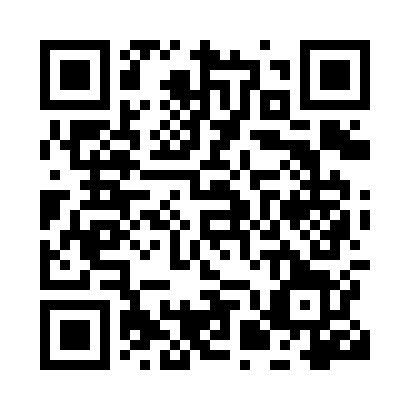 Prayer times for Bioul, BelgiumWed 1 May 2024 - Fri 31 May 2024High Latitude Method: Angle Based RulePrayer Calculation Method: Muslim World LeagueAsar Calculation Method: ShafiPrayer times provided by https://www.salahtimes.comDateDayFajrSunriseDhuhrAsrMaghribIsha1Wed3:546:151:385:409:0111:132Thu3:506:141:385:409:0311:163Fri3:476:121:385:419:0411:194Sat3:446:101:385:429:0611:215Sun3:416:091:375:429:0711:246Mon3:376:071:375:439:0911:277Tue3:346:051:375:439:1011:308Wed3:316:041:375:449:1211:339Thu3:276:021:375:459:1311:3610Fri3:246:001:375:459:1511:3911Sat3:225:591:375:469:1611:4212Sun3:215:571:375:469:1811:4513Mon3:215:561:375:479:1911:4614Tue3:205:541:375:479:2111:4615Wed3:205:531:375:489:2211:4716Thu3:195:521:375:489:2311:4717Fri3:195:501:375:499:2511:4818Sat3:185:491:375:509:2611:4919Sun3:185:481:375:509:2811:4920Mon3:175:461:375:519:2911:5021Tue3:175:451:375:519:3011:5122Wed3:165:441:385:529:3211:5123Thu3:165:431:385:529:3311:5224Fri3:165:421:385:539:3411:5225Sat3:155:411:385:539:3511:5326Sun3:155:401:385:549:3711:5327Mon3:155:391:385:549:3811:5428Tue3:145:381:385:559:3911:5529Wed3:145:371:385:559:4011:5530Thu3:145:361:385:559:4111:5631Fri3:145:361:395:569:4211:56